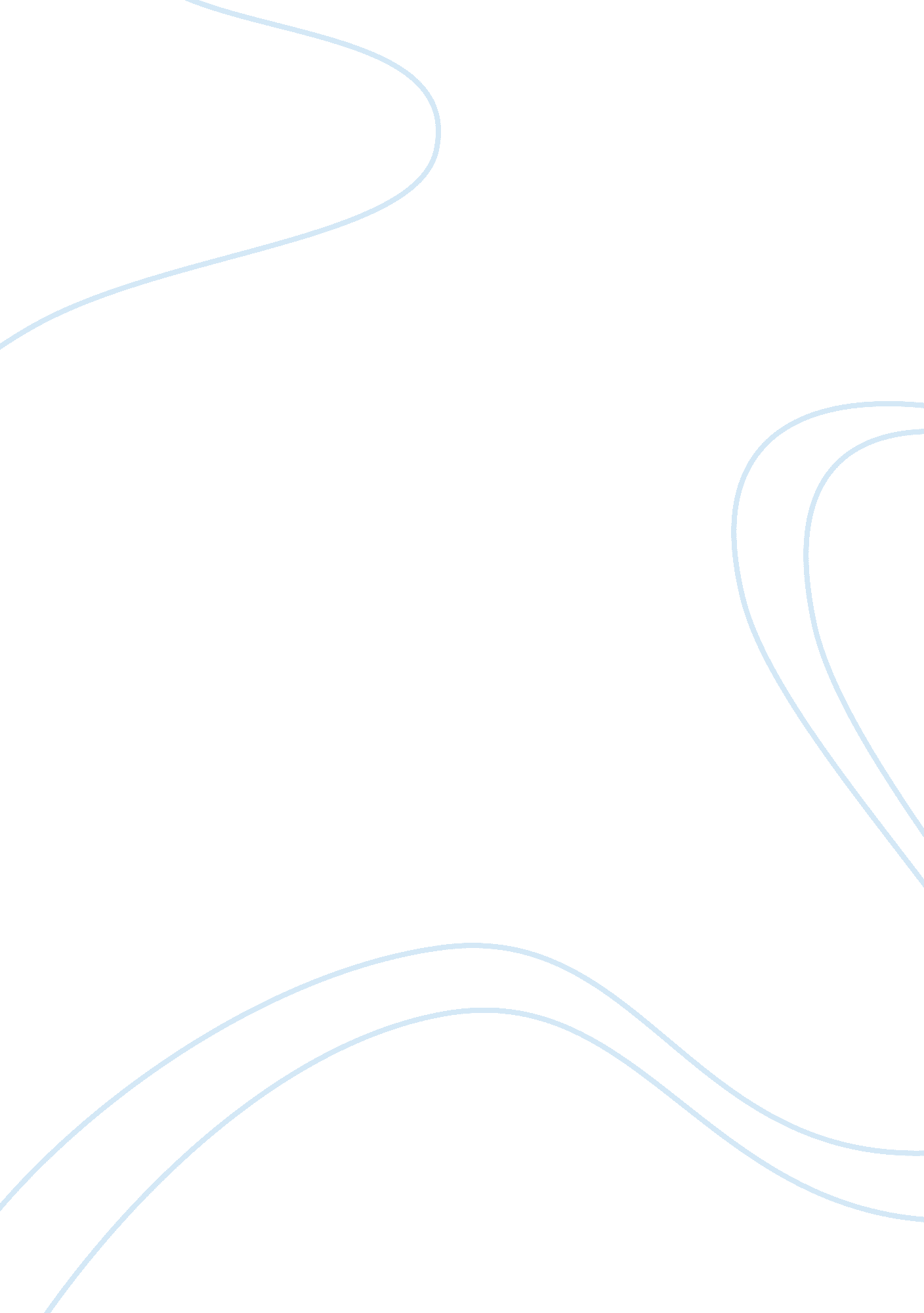 Database visual queryingScience, Computer Science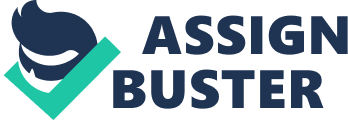 Based on Claudio Cerullo and Marco Porta visual approaches is a system use to have correct query formulations in computer operations. Cerullo and Porta noted that the inherently linear structure of SQL (Structured Query Language) sometimes hinder correct query formulation so visual approaches were developed “ to take advantage of the greater bandwidth of the human vision channel” (Cerullo & Porta 2007, p. 1). While visual approaches are prominent both in the airline industry and the military, however, Cerullo and Porta introduces visual approaches as a better way of graphically building queries by composing Graph SQL elements. Cerullo and Porta stated, “ The spatial arrangement of graphic objects can in fact highlight the structure of queries, providing a global outlook which can rarely be obtained with a textual description” (p. 1). Speaking of the visual approach in the computer use, Reese (1999) stated, “ The visual approach can give you a sense of actually using the program (p. 41). The visual approaches therefore which was affirmed by Cerullo and Porta as useful for both inexperienced and experts users for understanding the basics of relational database interaction, and for defining complex interrelations among sub queries in visual manner, is very important as it also provides answer to the problem posed by the strict syntax use to construct request which lead to a non ambiguous semantic. Jaco and Stephanidis pointed out that their disadvantages “ is the training needed for their use making them in adequate for end users who are not database or GIs experts” (p. 964). The asserted that Visual approaches “ offer an easy and intuitive mean for spatial configuration expression” (p. 964) Reference Cerullo, C. Porta, M. (2007) A System for Database Visual Querying and Query Visualization: Complementing Text and Graphics to Increase Expressiveness IEEE Computer Society Jacko, J. A. & Stephanidis, C. (2003) Human-Computer Interaction New Jersey: Lawrence Earlbaum Associates, Inc. Reese, J. (999) Internet Books for Educators, Parents, and Students USA: Libraries Unlimited 